ACCEPTING APPLICATIONS FOR LOUNGE MANAGER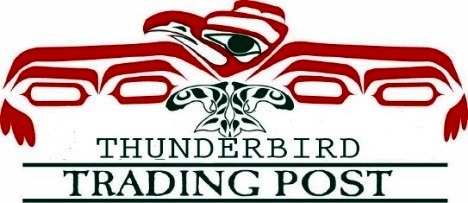 For Thunderbird LoungeAnd Aficionado Cigar Lounge7121 Waller Road E, Tacoma WA  98443   Phone (253) 531-9595About the Job.  We are looking for an experienced Lounge Manager with a profound sense of passion and ownership to oversee and manage all aspects of BOTH our Entertainment Lounge and our Traditional Cigar Lounge departments. Previous experience must include knowledge of managing a full-service spirits bar.  The manager accomplishes organization goals by setting and achieving department objectives.  Regularly reviews financial and POS reports.  The manager is expected to explore and implement new opportunities to add value while retaining the aspects of our company culture in great customer service, product knowledge, and atmosphere.  Work availability must be open; requires employee to work AM or PM shifts, weekend nights and holidays.  Position reports to the Corporation President.Requirements:Two to Five Years Supervisory experience in hospitality/lounge position.High School graduation or equivalent. Some Business College preferred.Current WA State Driver’s License with an insurable driving record.WA State MAST Permit and WA State Food Worker Permit	Environment:Individual will be working within a tobacco smoking environment (40%-70%)Individual will need to navigate twenty-two steps accessing the administrative offices (30%-60%) in performance of administrative duties.Complete an application online at https://tbirdjobs.fastrackonboard.com/ Complete an application in person at our location: 7121 Waller Road E, Tacoma WA  98443Apply online at our website: www.tbird@thunderbirdtrading.com.  You must upload a resume.Apply online at https://www.indeedjobs.com/thunderbird-trading-post-inc/_hl/en_US